В целях организации и проведения государственной итоговой аттестации по образовательным программам основного общего и среднего общего образования в 2019 году, ПРИКАЗЫВАЮ:1. Признать утратившим силу приказДепартамента образования и науки Курганской области от 19.11.2018 года № 1348 «Об утверждении форм заявлений».2. Утвердить форму заявления на прохождение государственной итоговой аттестации по образовательным программам среднего общего образования в 2018-2019 учебном году (приложение 1).2. Утвердить форму заявления на сдачу единого государственного экзамена в 2019 году (далее - ЕГЭ) для выпускников прошлых лет (приложение 2).3. Утвердить форму заявления на сдачу ЕГЭ в 2019 году для обучающихся по образовательным программам среднего профессионального образования (приложение 3).4. Утвердить форму заявления на сдачу ЕГЭ в 2019 году дляобучающихся,получающих среднее общее образование в иностранных образовательных организациях (приложение 4).5. Утвердить форму заявления на прохождение государственной итоговой аттестации по образовательным программам основного общего образования в 2018-2019 учебном году (приложение 5).6. Утвердить формы: согласие родителя/законного представителя на обработку персональных данных несовершеннолетнего (приложение 6), согласие на обработку персональных данных участника (приложение 7), согласие на обработку персональных данных для лиц, привлекаемых к государственной итоговой аттестации (приложение 8). 7. Контроль за исполнением настоящего приказа оставляю за собой. Временно исполняющий обязанностидиректора Департамента образования и наукиКурганской области								 Э.Н. АбрамовБорщевС.Л.,8(3522)25-46-12Приложение 1 к приказуДепартамента образования и наукиКурганской областиот 14.01.2019 г. № 24«Об утверждении форм заявлений» Руководителю образовательной организации ____________________(наименование организации)фамилияимяотчествоДокумент, удостоверяющий личность____________________________                  (наименование документа)							    (при наличии)прошу зарегистрировать меня в региональной информационной системе для участия в государственной итоговой аттестации в указанной форме и периоду по следующим общеобразовательным предметам: ** Форма проведения ГВЭ по русскому языку (диктант предусмотрена для обучающихся с расстройствами аутистического спектра). ГВЭ по предмету математика не имеет уровней.     С Порядком проведения государственной итоговой аттестации по образовательным программам среднего общего образования в 2019 году ознакомлен(а,ы).Со сроком (до 1 февраля 2019 года включительно) и местом подачи данного заявления ознакомлен(а,ы).Предупрежден(а,ы), что результаты по математике базового уровня учитываются только для получения аттестата о среднем общем образовании.Для поступления в образовательные организации высшего образования на направления подготовки, требующие результаты по математике, учитываются результаты по математике профильного уровня. Памятка о правилах проведения государственной итоговой аттестации по образовательным программам среднего общего образования в 2019 году получена на руки.Согласие на обработку персональных данных прилагается.Подпись обучающегося ______________/______________________(Ф.И.О.)Подпись родителя (законного представителя) _____________/_______________                 (Ф.И.О.)Дата подачи заявления «____» _____________ 20___ г.    Заполняется участниками ГИА с ОВЗ при необходимостиВ связи с имеющимися ограничениями в здоровье прошу создать следующие условия организации и проведения ГИА, учитывающие состояние здоровья, особенности психофизического развития:Специализированная аудитория Увеличение продолжительности выполнения экзаменационной работы на 1,5 часа (специализированная аудитория)Увеличение продолжительности выполнения экзаменационной работы по иностранным языкам раздел «Говорение» на 30 минут (специализированная аудитория)1. ________________________________________________________________________2. ________________________________________________________________________3. ________________________________________________________________________(указать иные  дополнительные условия/материально-техническое оснащение, учитывающие состояние здоровья, особенности психофизического развития или отказ от вышеуказанных условий)К заявлению прилагаю копии следующих документов: Справка МСЭ					Копия рекомендаций ПМПК		_________________________________________________________________________________________________________Участники ГИА с ограниченными возможностями здоровья при подаче заявления представляют оригинал или копию, заверенную в установленном порядке одного из следующих документов: рекомендации психолого-медико-педагогической комиссии; справку, подтверждающую факт установления инвалидности, выданную федеральным государственным учреждением медико-социальной экспертизы. На период проведения ГИА документы должны быть действительны.Регистрационный номер заявления (заполняется принявшим заявление)Приложение 2 к приказуДепартамента образования и наукиКурганской областиот 14.01.2019 г. № 24 «Об утверждении форм заявлений» Департамент образования и науки Курганской областифамилияимяотчествоГражданство: ___________Документ, удостоверяющий личность____________________________                  (наименование документа)							    (при наличии)Документ, подтверждающий получение:  среднего общего образования; НПО;  СПО выдан_____________________________________________________________________(наименование образовательной организации)прошу зарегистрировать меня в региональной информационной системе для участия в едином государственном экзамене (ЕГЭ) по следующим общеобразовательным предметам: * Укажите один из периодов: «ДОС» для выбора досрочного периода,«ОСН» - резервные дни основного периода или дату в соответствии с утвержденным расписанием ЕГЭ на 2019 год.  ** Экзамены по иностранному языку в письменной и устной форме проходят в разные дни.Максимальный результат экзамена по иностранному языку – 100 тестовых баллов, из них максимальный балл по письменной части составляет 80 баллов, в устной части – 20 баллов.С Порядком проведения государственной итоговой аттестации по образовательным программам среднего общего образования, утвержденным приказом Минпросвещения России, Рособрнадзора №190/1512 от 07.11.2018 ознакомлен(а).Со сроком (до 1 февраля 2019 года включительно) и местом подачи данного заявления ознакомлен(а).Памятка о правилах проведения государственной итоговой аттестации по образовательным программам среднего общего образования в 2019 году получена на руки.Согласие на обработку персональных данных, копия документа об образовании и документа, удостоверяющего личность, прилагается.  Подпись заявителя______________/______________________(Ф.И.О.)Подпись родителя/законного представителя  ______________/______________________(Ф.И.О.)Дата подачи заявления «____» _____________ 201__ г.    Заполняется участниками ЕГЭ с ОВЗ при необходимостиВ связи с имеющимися ограниченными возможностями здоровьяпрошу создать следующие условия организации и проведения ЕГЭ, учитывающие состояние здоровья, особенности психофизического развития:Специализированная аудитория Увеличение продолжительности выполнения экзаменационной работы на 1,5 часа (специализированная аудитория)Увеличение продолжительности выполнения экзаменационной работы по иностранным языкам раздел «Говорение» на 30 минут (специализированная аудитория)1. _______________________________________________________________________________2. _______________________________________________________________________________3. _______________________________________________________________________________(указать иные  дополнительные условия/материально-техническое оснащение, учитывающие состояние здоровья, особенности психофизического развития или отказ от вышеуказанных условий)К заявлению прилагаю копии следующих документов: Справка МСЭ					          Рекомендации ПМПК		______________________________________________________________________________________________________________Выпускники прошлых лет с ограниченными возможностями здоровья при подаче заявления предъявляют копию рекомендаций психолого-медико-педагогической комиссии, а выпускники прошлых лет дети-инвалиды и инвалиды - оригинал или заверенную в установленном порядке копию справки, подтверждающей факт установления инвалидности, выданной федеральным государственным учреждением медико-социальной экспертизы. На период проведения ЕГЭ документы должны быть действительны.Регистрационный номер заявления (заполняется лицом, принявшим заявление)Приложение 3 к приказуДепартамента образования и наукиКурганской областиот 14.01.2019 г. № 24«Об утверждении форм заявлений» Руководителю образовательной организации СПО_________________(наименование организации)фамилияимяотчествоГражданство: ___________Документ, удостоверяющий личность____________________________                  (наименование документа)							    (при наличии)Обучающийся___________курса__________________________________________________________________________(наименование образовательной организации)прошу зарегистрировать меня в региональной информационной системе для участия в едином государственном экзамене (ЕГЭ) по следующим общеобразовательным предметам: * Экзамены по иностранному языку в письменной и устной форме проходят в разные дни.Максимальный результат экзамена по иностранному языку – 100 тестовых баллов, из них максимальный балл по письменной части составляет 80 баллов, в устной части – 20 баллов.С Порядком проведения государственной итоговой аттестации по образовательным программам среднего общего образования, утвержденным приказом Минпросвещения России, Рособрнадзора №190/1512 от 07.11.2018 ознакомлен(а).Со сроком (до 1 февраля 2019 года включительно) и местом подачи данного заявления ознакомлен(а).Памятка о правилах проведения государственной итоговой аттестации по образовательным программам среднего общего образования в 2019 году получена на руки.Согласие на обработку персональных данных, копия справки об обучении в организации реализующей программы среднего профессионального образования и документа, удостоверяющего личность, прилагается.  Подпись заявителя______________/______________________(Ф.И.О.)Подпись родителя/законного представителя  ______________/______________________(Ф.И.О.)Дата подачи заявления «____» _____________ 201__ г.    Заполняется участниками ЕГЭ с ОВЗ при необходимостиВ связи с имеющимися ограниченными возможностями здоровьяпрошу создать следующие условия организации и проведения ЕГЭ, учитывающие состояние здоровья, особенности психофизического развития:Специализированная аудитория Увеличение продолжительности выполнения экзаменационной работы на 1,5 часа (специализированная аудитория)Увеличение продолжительности выполнения экзаменационной работы по иностранным языкам раздел «Говорение» на 30 минут (специализированная аудитория)1. _______________________________________________________________________________2. _______________________________________________________________________________3. _______________________________________________________________________________(указать иные  дополнительные условия/материально-техническое оснащение, учитывающие состояние здоровья, особенности психофизического развития или отказ от вышеуказанных условий)К заявлению прилагаю копии следующих документов: Справка МСЭ					          Рекомендации ПМПК		______________________________________________________________________________________________________________Участники ГИА с ограниченными возможностями здоровья при подаче заявления предъявляют копию рекомендаций психолого-медико-педагогической комиссии, а выпускники прошлых лет дети-инвалиды и инвалиды - оригинал или заверенную в установленном порядке копию справки, подтверждающей факт установления инвалидности, выданной федеральным государственным учреждением медико-социальной экспертизы. На период проведения ЕГЭ документы должны быть действительны.Регистрационный номер заявления (заполняется лицом, принявшим заявление)Приложение 4 к приказуДепартамента образования и наукиКурганской областиот 14.01.2019 г. № 24 «Об утверждении форм заявлений» Департамент образования и науки Курганской области фамилияимяотчествоГражданство: ___________Документ, удостоверяющий личность____________________________                  (наименование документа)							    (при наличии)Обучающийся___________класса__________________________________________________________________________(наименование иностранной образовательной организации)прошу зарегистрировать меня в региональной информационной системе для участия в едином государственном экзамене (ЕГЭ) по следующим общеобразовательным предметам: * Экзамены по иностранному языку в письменной и устной форме проходят в разные дни.Максимальный результат экзамена по иностранному языку – 100 тестовых баллов, из них максимальный балл по письменной части составляет 80 баллов, в устной части – 20 баллов.С Порядком проведения государственной итоговой аттестации по образовательным программам среднего общего образования, утвержденным приказом Минпросвещения России, Рособрнадзора №190/1512 от 07.11.2018 ознакомлен(а).Со сроком (до 1 февраля 2019 года включительно) и местом подачи данного заявления ознакомлен(а).Памятка о правилах проведения государственной итоговой аттестации по образовательным программам среднего общего образования в 2019 году получена на руки.Согласие на обработку персональных данных, копия справки об обучении в иностранной образовательной организации, реализующей программы среднего общего образования и документа, удостоверяющего личность, прилагается.  Подпись заявителя     ______________/______________________      (Ф.И.О.)Подпись родителя/законного представителя  ______________/______________________                                                                 (Ф.И.О.)Дата подачи заявления «____» _____________ 201__ г.    Заполняется участниками ЕГЭ с ОВЗ при необходимостиВ связи с имеющимися ограниченными возможностями здоровья прошу создать следующие условия организации и проведения ЕГЭ, учитывающие состояние здоровья, особенности психофизического развития:Специализированная аудитория Увеличение продолжительности выполнения экзаменационной работы на 1,5 часа (специализированная аудитория)Увеличение продолжительности выполнения экзаменационной работы по иностранным языкам раздел «Говорение» на 30 минут (специализированная аудитория)1. _______________________________________________________________________________2. _______________________________________________________________________________3. _______________________________________________________________________________ (указать иные  дополнительные условия/материально-техническое оснащение, учитывающие состояние здоровья, особенности психофизического развития или отказ от вышеуказанных условий)К заявлению прилагаю копии следующих документов: Справка МСЭ					          Рекомендации ПМПК		______________________________________________________________________________________________________________Участники ГИА с ограниченными возможностями здоровья при подаче заявления предъявляют копию рекомендаций психолого-медико-педагогической комиссии, а выпускники прошлых лет дети-инвалиды и инвалиды - оригинал или заверенную в установленном порядке копию справки, подтверждающей факт установления инвалидности, выданной федеральным государственным учреждением медико-социальной экспертизы. На период проведения ЕГЭ документы должны быть действительны.Регистрационный номер заявления (заполняется лицом, принявшим заявление)Приложение 5 к приказуДепартамента образования и наукиКурганской областиот 14.01.2019 г. № 24 «Об утверждении форм заявлений» Руководителю _______________________________(наименование образовательной организации)_______________________________(Ф.И.О.)фамилияимяотчествоДокумент, удостоверяющий личность ____________________________(наименование документа)прошу зарегистрировать меня в региональной информационной системе для участия в государственной итоговой аттестации в указанной форме и срокам по следующим общеобразовательным предметам: *В форме ГВЭ для обучающихся, изучавших родной язык, родную литературу при получении основного общего образования.Прошу создать условия для прохождения ГИА, учитывающие состояние здоровья, особенности психофизического развития, подтверждаемые:      -копией рекомендаций психолого-медико-педагогической комиссии      - оригиналом или заверенной в установленном порядке копией справки, подтверждающей факт установления инвалидности, выданной федеральным государственным учреждением медико-социальной экспертизыДополнительные условия, учитывающие состояние здоровья, особенности психофизического развития:Специализированная аудитория Увеличение продолжительности выполнения экзаменационной работы на 1,5 часаУвеличение продолжительности выполнения экзаменационной работы по иностранным языкам раздел «Говорение» на 30 минут Иные дополнительные условия/материально-техническое оснащение, учитывающие состояние здоровья, особенности психофизического развития1. ________________________________________________________________________2. ________________________________________________________________________3. ________________________________________________________________________Согласие на обработку персональных данных прилагается.С Порядком проведения ГИА по образовательным программам основного общего образования, со сроком (до 1 марта 2019 года) и местом подачи данного заявления ознакомлен(а,ы).Подпись обучающегося ______________/______________________(Ф.И.О.)Подпись родителя (законного представителя) _____________/____________________(Ф.И.О.)Дата подачи заявления «____» _____________ 20___ г.           Регистрационный номерПриложение6 к приказуДепартамента образования и наукиКурганской областиот 14.01.2019 г. № 24 «Об утверждении форм заявлений» СОГЛАСИЕ* НА ОБРАБОТКУ ПЕРСОНАЛЬНЫХ ДАННЫХЯ, __________________________________________________________________,(ФИО полностью)паспорт ___________ выдан _________________________________________________, (серия, номер) 						(когда и кем выдан)адрес регистрации:______________________________________________________________,даю свое согласие на обработку в _______________________________________________________________________________________________________________________(наименование организации)моих персональных данных, относящихся исключительно к перечисленным ниже категориям персональных данных: фамилия, имя, отчество (при наличии); пол; дата рождения; тип документа, удостоверяющего личность; данные документа, удостоверяющего личность (серия, номер); гражданство; СНИЛС;номер телефона;  образовательная организация; информация о форме обучения; информация о необходимости специализированной рассадки; информация об отнесении к категории лиц с ограниченными возможностями здоровья, инвалидов;информация о выбранных экзаменах; информация о результатах экзаменов, итогового сочинения (изложения) (для обучающихся 11-х классов и выпускников прошлых лет), итогового собеседования (для обучающихся 9-х классов).Я даю согласие на использование персональных данных исключительно в целях формирования федеральной информационной системы обеспечения проведения государственной итоговой аттестации обучающихся, освоивших основные образовательные программы основного общего и среднего общего образования, и приема граждан в образовательные организации для получения среднего профессионального и высшего образования и региональной информационной системы обеспечения проведения государственной итоговой аттестации обучающихся, освоивших основные образовательные программы основного общего и среднего общего образования, а также хранение данных об этих результатах на бумажных и/или электронных носителях.Настоящее согласие предоставляется мной на осуществление действий в отношении моих персональных данных, которые необходимы для достижения указанных выше целей, включая (без ограничения) сбор, систематизацию, накопление, хранение, уточнение (обновление, изменение), использование, передачу третьим лицам для осуществления действий по обмену информацией: Департаменту образования и науки Курганской области, находящемуся по адресу: 640000, г. Курган, пр-кт Машиностроителей, 14, корп. 2б, Федеральному государственному бюджетному учреждению «Федеральный центр тестирования», находящемуся по адресу: 123557, г. Москва, Пресненский Вал, д. 19, стр. 1, Федеральной службе по надзору в сфере образования и науки, находящейся по адресу: 127994, г. Москва, ул. Садовая-Сухаревская, д. 16, К-51, ГСП-4, обезличивание, блокирование персональных данных, а также осуществление любых иных действий, предусмотренных действующим законодательством РФ.Я проинформирован, что Департамент образования и науки Курганской области гарантируетобработку моих персональных данных в соответствии с действующим законодательством Российской Федерации как неавтоматизированным, так и автоматизированным способами.Настоящее согласие действует до достижения целей обработки персональных данных и в течение срока хранения информации (10 лет).Настоящее согласие может быть отозвано в любой момент по моему письменному заявлению. Я подтверждаю, что, давая такое согласие, я действую по собственной воле и в своих интересах.Права и обязанности оператора и субъекта персональных данных регулируются Федеральным законом от 27 июля 2006 г. № 152-ФЗ «О персональных данных», а также другими нормативными правовыми актами Российской Федерации.«____» ___________ 201__ г. 				_____________ /_________________/Подпись 		Расшифровка подписи _______________________________________________________________________________________________________________* В соответствии с Федеральным законом РФ от 27.07.2006 г. № 152 - ФЗ «О персональных данных» с целью обеспечения защиты прав и свобод человека обработка персональных данных должна осуществляться оператором с письменного согласия субъектов персональных данных. Согласие субъекта персональных данных оформляется в двух экземплярах, один из которых остаётся у субъекта персональных данных, другой передается оператору.Приложение 7 к приказуДепартамента образования и наукиКурганской областиот 14.01.2019 г. № 24 «Об утверждении форм заявлений» СОГЛАСИЕ* РОДИТЕЛЯ/ЗАКОННОГО ПРЕДСТАВИТЕЛЯ
НА ОБРАБОТКУ ПЕРСОНАЛЬНЫХ ДАННЫХ НЕСОВЕРШЕННОЛЕТНЕГОЯ, __________________________________________________________________,(ФИО родителя или законного представителя)паспорт ___________ выдан _________________________________________________, (серия, номер) 						(когда и кем выдан)__________________________________________________________________________(в случае опекунства указать реквизиты документа, на основании которого осуществляется опека или попечительство, в ином случае - реквизиты доверенности или иного документа, подтверждающего полномочия)являясь дееспособным** законным представителем несовершеннолетнего_________________________________________________________________________,(ФИО несовершеннолетнего)приходящегося мне _________, зарегистрированного по адресу:___________________________________________________________________________________________,даю свое согласие на обработку в _____________________________________________ ___________________________________________________________________________________________________________________________________________________,(наименование организации)персональных данных несовершеннолетнего, относящихся исключительно к перечисленным ниже категориям персональных данных: фамилия, имя, отчество (при наличии); пол; дата рождения; тип документа, удостоверяющего личность; данные документа, удостоверяющего личность (серия, номер); гражданство; СНИЛС; номер телефона;образовательная организация; класс; информация о форме обучения; информация о необходимости специализированной рассадки; информация об отнесении к категории лиц с ограниченными возможностями здоровья, инвалидов; информация о допуске к прохождению государственной итоговой аттестации; информация о форме прохождения государственной итоговой аттестации; информация о выбранных экзаменах; информация о результатах экзаменов, итогового сочинения (изложения) (для обучающихся 11-х классов и выпускников прошлых лет), итогового собеседования (для обучающихся 9-х классов).Я даю согласие на использование персональных данных несовершеннолетнего исключительнов следующих целях: формирование федеральной информационной системы обеспечения проведения государственной итоговой аттестации обучающихся, освоивших основные образовательные программы основного общего и среднего общего образования, и приема граждан в образовательные организации для получения среднего профессионального и высшего образования и региональной информационной системы обеспечения проведения государственной итоговой аттестации, а также хранение данных об этихрезультатах на бумажных и/или электронных носителях.Настоящее согласие предоставляется мной на осуществление действий в отношении персональных данных несовершеннолетнего, которые необходимы для достижения указанных выше целей, включая (без ограничения) сбор, систематизацию, накопление, хранение, уточнение (обновление, изменение), использование, передачу третьим лицам для осуществления действий по обмену информацией: Департаменту образования и науки Курганской области, находящемуся по адресу: 640000, г. Курган, пр-кт Машиностроителей, 14, корп. 2б, Федеральному государственному бюджетному учреждению «Федеральный центр тестирования», находящемуся по адресу: 123557, г. Москва, Пресненский Вал, д. 19, стр. 1, Федеральной службе по надзору в сфере образования и науки, находящейся по адресу: 127994, г. Москва, ул. Садовая-Сухаревская, д. 16, К-51, ГСП-4, обезличивание, блокирование персональных данных, а также осуществление любых иных действий, предусмотренных действующим законодательством РФ.Я проинформирован, что _________________________________________________________________________________________________________________________________________ гарантирует(наименование организации)обработку персональных данных несовершеннолетнего в соответствии с действующим законодательством РФ как неавтоматизированным, так и автоматизированным способами.Настоящее согласие действует до достижения целей обработки персональных данных и в течение срока хранения информации (10 лет).Настоящее согласие может быть отозвано в любой момент по моему письменному заявлению. Я подтверждаю, что, давая такое согласие, я действую по собственной воле и в интересах несовершеннолетнего.Права и обязанности оператора и субъекта персональных данных регулируются Федеральным законом от 27 июля 2006 г. № 152-ФЗ «О персональных данных», а также другими нормативными правовыми актами Российской Федерации.«____» ___________ 201__ г. 				_____________ /_________________/					Подпись 		Расшифровка подписи __________________________________________________________________________Примечание:* В соответствии с Федеральным законом РФ от 27.07.2006 г. № 152 - ФЗ «О персональных данных» с целью обеспечения защиты прав и свобод человека обработка персональных данных должна осуществляться оператором с письменного согласия субъектов персональных данных. Согласие субъекта персональных данных оформляется в двух экземплярах, один из которых остаётся у субъекта персональных данных, другой передается оператору.**В соответствии с п.1, п.2. Ст.21 ГК РФ Дееспособность гражданина1. Способность гражданина своими действиями приобретать и осуществлять гражданские права, создавать для себя гражданские обязанности и исполнять их (гражданская дееспособность) возникает в полном объеме с наступлением совершеннолетия, то есть по достижении восемнадцатилетнего возраста.2. В случае, когда законом допускается вступление в брак до достижения восемнадцати лет, гражданин, не достигший восемнадцатилетнего возраста, приобретает дееспособность в полном объеме со времени вступления в брак.Приобретенная в результате заключения брака дееспособность сохраняется в полном объеме и в случае расторжения брака до достижения восемнадцати лет.При признании брака недействительным суд может принять решение об утрате несовершеннолетним супругом полной дееспособности с момента, определяемого судом».Приложение 8 к приказуДепартамента образования и наукиКурганской областиот ____________2019 г. № _______«Об утверждении форм заявлений» СОГЛАСИЕ НА ОБРАБОТКУ ПЕРСОНАЛЬНЫХ ДАННЫХДЛЯ ЛИЦ, ПРИВЛЕКАЕМЫХ К ГИАЯ, ________________________________________________________________________,(ФИО полностью)паспорт ___________ выдан ________________________________________________________, (серия, номер) 				(когда и кем выдан)адрес регистрации:______________________________________________________________,даю свое согласие в Департамент образования и науки Курганской области на обработку моих персональных данных, относящихся исключительно к перечисленным ниже категориям персональных данных: фамилия, имя, отчество; пол; дата рождения; тип документа, удостоверяющего личность; данные документа, удостоверяющего личность (серия, номер); гражданство; СНИЛС; ИНН;место работы, должность; уровень профессионального образования; квалификация; общий преподавательский стаж работы; информация об участии в государственной итоговой аттестации прошлых лет; контактный телефон; адрес электронной почты.Я даю согласие на использование персональных данных исключительно в целях формирования федеральной информационной системы обеспечения проведения государственной итоговой аттестации обучающихся, освоивших основные образовательные программы основного общего и среднего общего образования, и приема граждан в образовательные организации для получения среднего профессионального и высшего образования и региональной информационной системы обеспечения проведения государственной итоговой аттестации обучающихся, освоивших основные образовательные программы основного общего и среднего общего образования, а также хранение данных об этих результатах на электронных носителях.Настоящее согласие предоставляется мной на осуществление действий в отношении моих персональных данных, которые необходимы для достижения указанных выше целей, включая (без ограничения) сбор, систематизацию, накопление, хранение, уточнение (обновление, изменение), использование, передачу третьим лицам для осуществления действий по обмену информацией: Департаменту образования и науки Курганской области, находящемуся по адресу: 640000, г. Курган, пр-кт Машиностроителей, 14, корп. 2б, Федеральному государственному бюджетному учреждению «Федеральный центр тестирования», находящемуся по адресу: 123557, г. Москва, Пресненский Вал, д. 19, стр. 1, Федеральной службе по надзору в сфере образования и науки, находящейся по адресу: 127994, г. Москва, ул. Садовая-Сухаревская, д. 16, К-51, ГСП-4, обезличивание, блокирование персональных данных, а также осуществление любых иных действий, предусмотренных действующим законодательством РФ.Я проинформирован, что Департамент образования и науки Курганской области гарантируетобработку моих персональных данных в соответствии с действующим законодательством Российской Федерации как неавтоматизированным, так и автоматизированным способами.Настоящее согласие действует до достижения целей обработки персональных данных или в течение срока хранения информации (10 лет).Настоящее согласие может быть отозвано в любой момент по моему письменному заявлению. Я подтверждаю, что, давая такое согласие, я действую по собственной воле и в своих интересах.Права и обязанности оператора и субъекта персональных данных регулируются Федеральным законом от 27 июля 2006 г. № 152-ФЗ «О персональных данных», а также другими нормативными правовыми актами Российской Федерации."____" ___________ 201__ г. 				_____________ /_________________/Подпись		Расшифровка подписи_______________________________________________________________________________________________________________* В соответствии с Федеральным законом РФ от 27.07.2006 г. № 152 - ФЗ «О персональных данных» с целью обеспечения защиты прав и свобод человека обработка персональных данных должна осуществляться оператором с письменного согласия субъектов персональных данных. Согласие субъекта персональных данных оформляется в двух экземплярах, один из которых остаётся у субъекта персональных данных, другой передается оператору.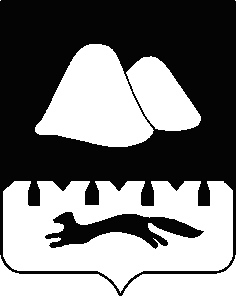 ПРАВИТЕЛЬСТВО КУРГАНСКОЙ ОБЛАСТИДЕПАРТАМЕНТ ОБРАЗОВАНИЯ И НАУКИ КУРГАНСКОЙ ОБЛАСТИПРИКАЗот 14.01.2019г. № 24          г. КурганОб утверждении форм заявленийЗАЯВЛЕНИЕ на ГИА-11ЗАЯВЛЕНИЕ на ГИА-11ЗАЯВЛЕНИЕ на ГИА-11ЗАЯВЛЕНИЕ на ГИА-11ЗАЯВЛЕНИЕ на ГИА-11ЗАЯВЛЕНИЕ на ГИА-11ЗАЯВЛЕНИЕ на ГИА-11ЗАЯВЛЕНИЕ на ГИА-11ЗАЯВЛЕНИЕ на ГИА-11Я,Дата рождения:чч.мм.ггСерияНомерПол:мужскойженскийСНИЛС:____-____-____  __Наименование предметаФорма ГИАФорма ГИАФорма ГИАНаименование предметаФорма ГИАФорма ГИАФорма ГИАНаименование предметаЕГЭ*(дата)ГВЭ**(дата)ГВЭ**(дата)Наименование предметаЕГЭ*(дата)ГВЭ**(дата)ГВЭ**(дата)Наименование предметаЕГЭ*(дата)письменная формаустная формаНаименование предметаЕГЭ*(дата)письменная формаустная формаРусский языкЛитература             сочинениеХХАнглийский языкизложениеХХАнглийский язык устныйдиктант**ХХНемецкий языкМатематика**(базовый уровень)ПППбазовыйНемецкий язык устный Математика (профильный уровень)БпрофильныйФранцузский языкФизикаФранцузский язык устный ХимияИспанский языкИнформатика и ИКТИспанский язык устныйБиологияКитайский языкИстория Китайский язык устныйГеографияРодной языкХХОбществознаниеРодная литератураХХКонтактный телефон    8()--ЗАЯВЛЕНИЕ на ЕГЭ выпускника прошлых летЯ,Дата рождения:чч.мм.ггСерияНомерПол:мужскойженскийСНИЛС:____-____-____  __Наименование предметаПериод*Наименование предметаПериод*Русский языкАнглийский язык**Математика (профильный уровень)БпрофильныйАнглийский язык устныйФизикаНемецкий язык**ХимияНемецкий язык устный Информатика и ИКТФранцузский язык**БиологияФранцузский язык устный История Испанский язык**ГеографияИспанский язык устныйОбществознаниеКитайский язык**ЛитератураКитайский язык устныйКонтактный телефон    8()--ЗАЯВЛЕНИЕ на ЕГЭСПОЯ,Дата рождения:чч.мм.ггСерияНомерПол:мужскойженскийСНИЛС:____-____-____  __Наименование предметаПериод*Наименование предметаПериод*Русский языкАнглийский язык*Математика (профильный уровень)БпрофильныйАнглийский язык устныйФизикаНемецкий язык*ХимияНемецкий язык устный Информатика и ИКТФранцузский язык*БиологияФранцузский язык устный История Испанский язык*ГеографияИспанский язык устныйОбществознаниеКитайский язык*ЛитератураКитайский язык устныйКонтактный телефон    8()--ЗАЯВЛЕНИЕ на ЕГЭ иностранного гражданинаЯ,Дата рождения:чч.мм.ггСерияНомерПол:мужскойженскийСНИЛС:____-____-____  __Наименование предметаПериод*Наименование предметаПериод*Русский языкАнглийский язык*Математика (профильный уровень)БпрофильныйАнглийский язык устныйФизикаНемецкий язык*ХимияНемецкий язык устный Информатика и ИКТФранцузский язык*БиологияФранцузский язык устный История Испанский язык*ГеографияИспанский язык устныйОбществознаниеКитайский язык*ЛитератураКитайский язык устныйКонтактный телефон    8()--ЗАЯВЛЕНИЕ НА ГИА-9ЗАЯВЛЕНИЕ НА ГИА-9ЗАЯВЛЕНИЕ НА ГИА-9ЗАЯВЛЕНИЕ НА ГИА-9ЗАЯВЛЕНИЕ НА ГИА-9ЗАЯВЛЕНИЕ НА ГИА-9ЗАЯВЛЕНИЕ НА ГИА-9ЗАЯВЛЕНИЕ НА ГИА-9ЗАЯВЛЕНИЕ НА ГИА-9Я,Дата рождения:чч.мм.ггСерияНомерПол:мужскойженскийСНИЛС:____-____-____  __Наименование предметаФорма ГИАФорма ГИАФорма ГИАНаименование предметаФорма ГИАФорма ГИАФорма ГИАФорма ГИАНаименование предметаОГЭдатаГВЭ*датаГВЭ*датаНаименование предметаОГЭдатаОГЭУстная часть ин.яз.ГВЭ*датаГВЭ*датаНаименование предметаОГЭдатаустнописьм.Наименование предметаОГЭдатаОГЭУстная часть ин.яз.устнописьм.Русский языкЛитературасочинениеХХАнглийский языкизложениеХХНемецкий языкдиктантХХФранцузский языкМатематика ПППбазовыйИспанский языкФизикаИстория(с ХХ веком)ХимияИстория(без ХХ века)ХХИнформатика и ИКТ*Родной языкХХХБиология*Родная литератураХХХГеографияОбществознаниеКонтактный телефон    Контактный телефон    Контактный телефон    Контактный телефон    Контактный телефон    Контактный телефон    Контактный телефон    Контактный телефон    88()--